               Tu  -  TERZA UNIVERSITA’ -  2021/22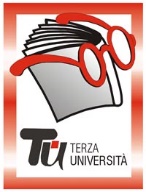                                                                   Provincia - SECONDA FASE     CURNOReferenti: Claudia Innocenti Informazioni: Biblioteca, Piazza Giovanni XXIII tel. 035.603009 Iscrizioni e informazioni: Centro Polifunzionale per la terza etàCalendario    Modulo  n°151LA SOLITUDINE E I SUOI VOLTI DocenteGiovanna Ramona VespasianoGiornoMercoledìOrario9.00 – 11.15PeriodoDal 26.1.2022 al 16.3.2022 (8 incontri, € 32)SedeCentro Polifunzionale per la terza etàArgomentoPsicologia (Minimo 15 - massimo 28 iscritti)PresentazioneLa solitudine è una delle esperienze umane più potenti: tutti, almeno una volta, ci siamo sentiti soli. È un'esperienza che sentiamo nel corpo, nel cuore e nella mente e può assumere significati molto diversi a seconda delle persone e delle fasi della vita: può essere il risultato di un mondo ostile, che ci taglia fuori, con cui non riusciamo a entrare in contatto; oppure un momento di auto-conoscenza, riflessione e serenità. Durante questo corso sarà possibile riflettere con i partecipanti su questa emozione, tanto personale quanto universale, e su alcune delle sue tante facce.126.01.2022Presentazione del corso nei suoi contenuti e obbiettivi202.02.2022“Che cos'è la solitudine"309.02.2022La solitudine e le età della vita416.02.2022"Sentirsi soli"523.02.2022"Stare soli"602.03.2022Come affrontare la solitudine e trarne beneficio709.03.2022Racconti di vita e discussione815.03.2022Racconti di vita e ricapitolazione